PSYCHOLOGISCHE STUDIERENDENBERATUNG LINZ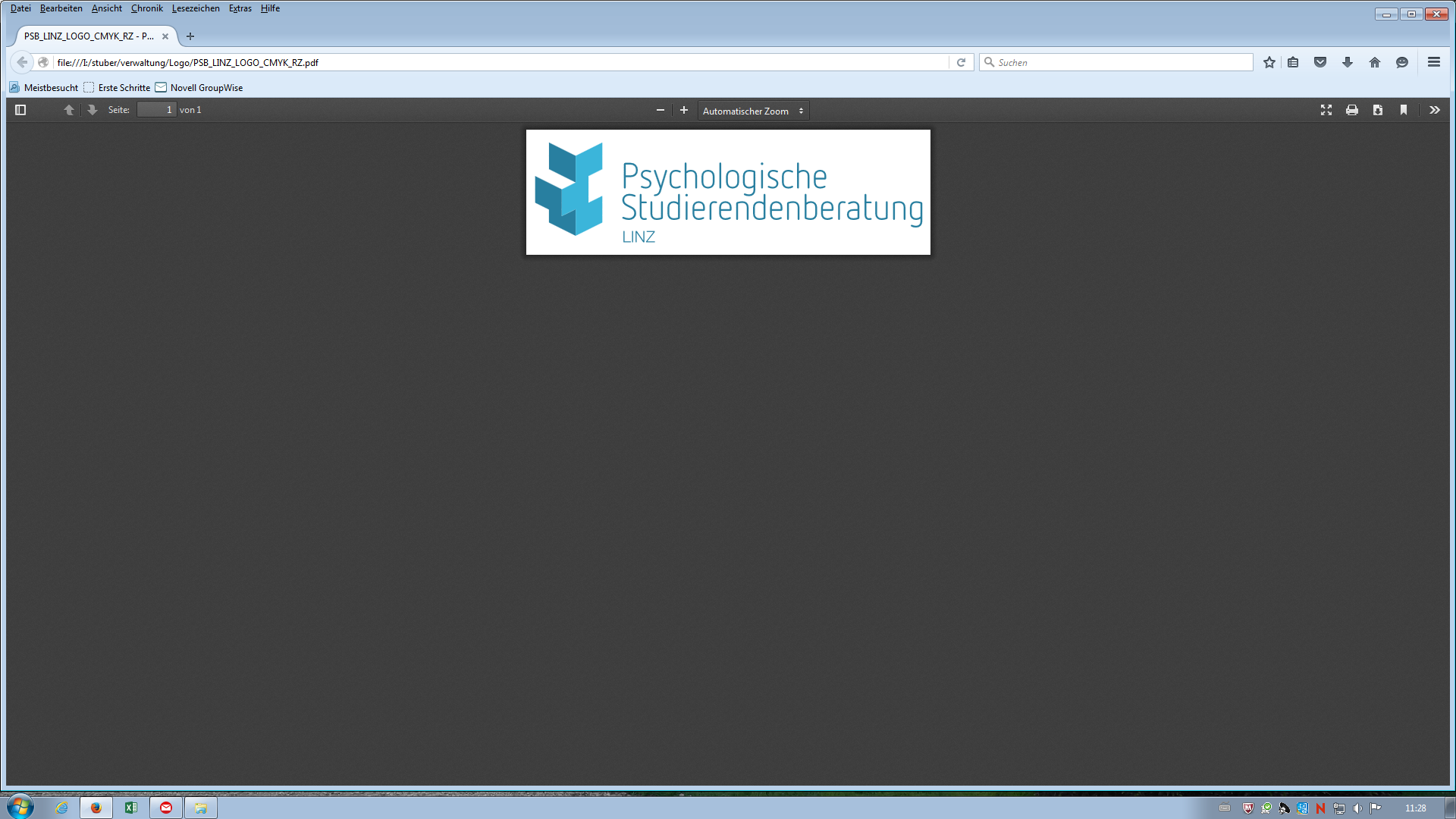 4040 Linz, Altenbergerstraße 69		Tel. 0732/2468-7930 Hochschulfonds Gebäude, 1. Stock Weiteres GRUPPENANGEBOT April 2022(kostenlos)Eine Teilnahme an Präsenzgruppen ist nur nach den für den Gesundheitsbereich vorgeschriebenen Corona-Regeln möglich.Sicher präsentierenTermine: Donnerstag 7.4., 14.4. und 28.4.2022 von 16.00 bis 19.00 - vor OrtDie Anwesenheit am 1. Termin ist Voraussetzung für die weiteren Termine.Anmeldeschluss: Dienstag 5.4.2022Verbindliche Anmeldung: per E-Mail (psychol.studber@jku.at) unter Angabe von Name, Geb.-Datum, Nationalität, Wohnadresse, Name der Uni/FH, Studienrichtung, Semesterzahl insgesamt seit Studienbeginn und Telefonnummer möglich.Nähere Informationen finden Sie auf unserer Homepage unter https://www.studierendenberatung.at/de/standorte/linz/gruppen/